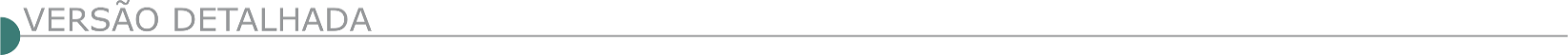 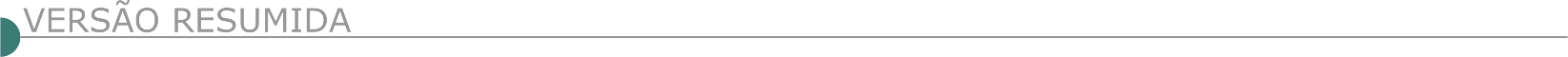 ESTADO DE MINAS GERAISALMENARA PREFEITURA MUNICIPAL TOMADA DE PREÇOS N° 004/2021 TIPO: menor preço por lote, com o objetivo de: Contratação de empresa de Engenharia para execução de obras de pavimentação em bloquete em vias do município de Almenara – MG. A data de abertura será dia 27/05/2021 às 08h30 na sede da Prefeitura Municipal, Pça. Dr. Hélio Rocha Guimarães, nº 27, Centro - CEP: 39.900-000. O Edital poderá ser obtido através do e-mail licitapma@hotmail.com e estará publicado no site da Prefeitura http://www.almenara.mg.gov.br/. Maiores informações no e-mail acima ou pelo telefone (33)37211360. ALTO CAPARAÓ PREFEITURA MUNICIPAL PROCESSO LICITATÓRIO Nº 221/2021, TP Nº 003/2021 A Prefeitura de Alto Caparaó/MG torna público o Processo Licitatório Nº 221/2021, Tomada De Preços Nº 003/2021. Objeto: Contratação de empresa para execução da obra de construção do Centro de Fisioterapia do Município de Alto Caparaó. A sessão pública ocorrerá no dia 01/06/2021, às 13H. O edital na íntegra está disponível no site www.altocaparao.mg.gov.br. Maiores informações no tel.: (32) 3747.2507/2562. PREFEITURA MUNICIPAL DE ARAXÁ/MG. AVISO DE REMARCAÇÃO. PREGÃO ELETRÔNICO Nº 09.051/2021.Objeto: Contratação de empresa especializada em engenharia civil, incluindo o fornecimento de material e mão de obra para execução de sinalização viária vertical com defensas metálicas na Alameda Helena Pereira de Moraes no bairro jardim bela vista no município de Araxá/MG, conforme previsto neste Edital e seus Anexos. Em virtude de o processo licitatório em epígrafe ter sido classificado como deserto, fica designada a nova data Acolhimento das propostas, dia 14/05/2021 a partir das 17:00h até 28/05/2021 às 08:30 horas; Abertura das Propostas de Preços e Início da sessão de disputa de preços dia 28/05/2021 às 08:30 horas. Local: www.licitanet.com.br. Para todas as referências de tempo será observado o horário de Brasília – DF. Edital disponível nos sites: www.licitanet.com.br e www.araxa.mg.gov.br no dia 14/05/2021. Setor de Licitações: 0(34)3691-7022. BALDIM PREFEITURA MUNICIPAL PL Nº 019/2021 Estado de Minas Gerais, torna público que fará realizar Processo Licitatório Nº. 019/2021, na Modalidade Pregão Presencial Nº. 010/2021, REGISTRO DE PREÇOS para eventual realização de serviços de Tapa Buracos, adequação e construção de redutores de velocidade para o período de 12 (Doze) meses, com fornecimento de mão de obra, aplicação de concreto asfáltico CBUQ (Concreto Betuminoso a Quente) e Pintura de Ligação AF_12/2020. Tipo da Licitação: Menor Preço, Data de entrega dos envelopes de Proposta e Documentação: 27/05/2021 até às 08:00. Maiores informações e o edital completo poderão ser obtidos na Prefeitura Municipal de Baldim, na Rua Vitalino Augusto, 635, Centro - Telefax: (31) 3718-1255, e-mail: licitacao@baldim.mg.gov.br. BARÃO DE COCAIS PREFEITURA MUNICIPAL ABERTURA DO PROCESSO LICITATÓRIO Nº 30/2021Sequência da Modalidade Nº 01/2021, sendo uma Concorrência Pública do tipo menor preço por lote, sob regime de empreitada por preço unitário, visando a contratação de empresa para construção de estruturas de contenção de taludes do tipo gabião na margem direita do rio São João próximo a feira dos produtores rurais na Rua Waldemar das Dores e na margem direita do Córrego São Miguel próximo à Rua João Gonçalves e construção de contenção do tipo concreto armado na margem direita do Córrego São Miguel, próximo ao poço artesiano da Copasa, na Rua Ministro Clóvis Salgado, conforme detalhamentos constantes dos projetos, planilhas e demais elementos integrantes do respectivo procedimento licitatório. Protocolo dos envelopes: até 17h00min do dia 15/06/2021, na Sala 14 – Órgão Gestor de Registro de Preços. Abertura dos envelopes: 16/06/2021 às 9h00min, na Sala de reuniões das Licitações, situada no 1º andar do prédio da Prefeitura, na Avenida Getúlio Vargas nº 10, Centro. O Edital estará disponível no site do Município - www.baraodecocais.mg.gov.br – Transparência – Licitação – CO 1/2021. Douglas Aleixo Pena – Secretário Municipal de Obras e Saneamento. CARMO DA CACHOEIRA PREFEITURA MUNICIPAL TP Nº 01/2021 A Prefeitura Municipal de Carmo da Cachoeira/MG, torna público a Tomada de Preço nº 01/2021, obras e serviços de engenharia para recapeamento de vias, conforme edital, atendendo a Secretaria Municipal de Obras e Serviços Urbanos convênio/contrato com a Caixa Federal. O recebimento dos envelopes da documentação e proposta de preço será até às 08 horas e 30 minutos e a abertura às 08 horas e 40 minutos do dia 08/06/2021 na sede da Prefeitura. O edital estará disponível a partir do dia 19/05/2021 no www.carmodacachoeira.mg.gov.br - Informações: (35) 3225-1211. CONCEIÇÃO DO MATO DENTRO PREFEITURA MUNICIPAL - RETIFICADA CONCORRÊNCIA Nº 016/2020. O Município de Conceição do Mato Dentro – MG torna público que realizará a retificação do Processo nº 233/2020 – Concorrência nº 016/2020, cujo objeto é o Registro de Preço, pelo prazo de doze meses, para futura e eventual contratação de empresa para execução de serviços da obra de regularização, execução de base e drenagem das estradas vicinais do município de Conceição do Mato Dentro/MG, conforme Memorial Descritivo, Cronograma Físico Financeiro e Planilha Orçamentária de Custos, anexos ao Edital n° 233/2020. Dia da abertura: 17 de junho de 2021, às 09:30. Maiores informações pelo telefone (31) 3868-2398 - Edital disponível no site oficial do Município – www.cmd.mg.gov.br. AVISO DE LICITAÇÃO TOMADA DE PREÇO Nº 006/2021O Município de Conceição do Mato Dentro – MG torna público que realizará Processo nº 106/2021 – Tomada de Preço nº 006/2021, cujo objeto é a contratação de empresa especializada em engenharia para a obra de execução do sistema de abastecimento de água e esgotamento sanitário do distrito de Tabuleiro, em atendimento a solicitação da Secretaria Municipal de Infraestrutura e Transporte do município de Conceição do Mato Dentro/MG, conforme especificações constantes na planilha, cronograma, memorial descritivo e projetos, anexos ao edital n° 106/2021. Dia da abertura: 02 de junho de 2021, às 09:30. Maiores informações pelo telefone (31) 3868-2398 - Edital disponível no site oficial do Município – www.cmd.mg.gov.br. FRONTEIRA PREFEITURA MUNICIPAL AVISO - EDITAL DE LICITAÇÃO TOMADA DE PREÇOS Nº 002/2021 “MENOR PREÇO GLOBAL” O Prefeito Municipal no uso de suas atribuições legais, torna público que fará realizar às 09hrs00min do dia 02 de junho de 2021, no Departamento de Licitação - na Av. Minas Gerais nº 110 - Centro - Fronteira/ MG, Tomada de Preços objetivando a contratação de empresa especializada para execução de obras na melhoria da Escola Municipal Poliana Zizza Ferreira, com construção de 04 (quatro) Salas de Aula, conforme Projeto Básico. IBERTIOGA PREFEITURA MUNICIPAL TOMADA DE PREÇO Nº 03/2021. Finalidade: Contratação de empresa especializada para prestação de serviços através do regime por Empreitada Global, para realizar construção de muro de fechamento em alvenaria de bloco de concreto para cemitério municipal – Ibertioga - MG. Abertura da Sessão: 31/05/2021, às 09:00 (nove) horas. Edital e informações: (32)3347-1209, licitacao@ibertioga.mg.gov.br. ITAÚNA PREFEITURA MUNICIPAL TOMADA DE PREÇOS 006/2021 A Prefeitura de Itaúna torna público o processo licitatório nº 151/2021, na modalidade Tomada de Preços nº 006/2021. Abertura para o dia 01/06/2021 às 08h30. Objeto: contratação de empresa especializada para execução de pintura viária nas vias públicas do Município, com fornecimento de material, mão de obra e equipamentos, pelo período inicial de 12 (doze) meses. A íntegra do Edital e seus anexos estarão disponíveis no site www.itauna.mg.gov.br a partir do dia 14/05/2021. JAPONVAR PREFEITURA MUNICIPAL - TOMADA DE PREÇOS Nº 003/2021 Torna público o Processo Licitatório nº 069/2021, Tomada de Preços n.º 003/2021. Objeto: Contratação de serviços de terceiros, pessoa jurídica, com habilidade no ramo de engenharia devidamente registrada no (CREA) e ou (CAU), para a execução de obra de recapeamento asfáltico, pré misturado a frio (PMF), da Avenida Brasília, sede do Município de Japonvar. Data para cadastramento dos interessados será até dia 28/05/2021. Data de entrega das propostas: 31/05/2021, até às 08h00min. Data de abertura: 31/05/2021, às 08h10min. Tipo: Menor Preço. Regime de Execução: Empreitada por preço global, e-mail: japonvarlicitacao@gmail.com. MARIANA PREFEITURA MUNICIPAL - CONCORRÊNCIA PUBLICA N°001/2021 RETIFICAÇÃO PLANILHA ORÇAMENTARIA PARA OS ITENS: 13.3.10 E 20.2.3. Objeto: Contratação de empresa para execução da obra” Termino da Construção da UPA no Bairro São Pedro”, com fornecimento de equipamentos, mão-de-obra, materiais e serviços técnicos necessários em atendimento a demanda da Secretaria de Obras. A planilha com a devida correção encontra-se no site da prefeitura. EDITAL, Informações, Praça JK S/Nº, Centro de 08:00 às 17:00horas. Site: www.pmmariana.com.br, e-mail: licitacaoprefeiturademariana@gmail.com. Tel.: (31)35579055. Ficam mantidos os demais termos do edital. Abertura da licitação: 28/05/2021 às 08:45.OLIVEIRA PREFEITURA MUNICIPAL AVISO DE EDITAL DO PROCESSO LICITATÓRIO Nº 100/2021 TOMADA DE PREÇOS Nº 007/2021 – MENOR PREÇO GLOBAL. Objeto: contratação de empresa especializada para execução de obra de drenagem na Av. Benjamim Guimarães, próximo ao número 860, mediante solicitação da Secretaria Municipal de Obras e Serviços Urbanos, conforme memorial descritivo. Abertura em01/06/2021, às 13h00min. Edital em www.oliveira.atende.net. AVISO DE EDITAL DO PROCESSO LICITATÓRIO Nº 101/2021 – TOMADA DE PREÇOS Nº 008/2021 MENOR PREÇO GLOBAL. Objeto: contratação de empresa especializada para construção de piso, alvenaria, esquadrias e rede elétrica da quadra da Escola Municipal Maria Loreto, mediante solicitação da Secretaria Municipal de Educação, conforme memorial descritivo. Abertura em02/06/2021, às 13h00min. Edital em www.oliveira.atende.net. Oliveira, 12/05/2021. Priscila Porto Fagundes - Presidente da Comissão Permanente de Licitação.PATROCÍNIO PREFEITURA MUNICIPAL - PRORROGAÇÃO PROCESSO Nº: 71/2021 CONCORRÊNCIA.Nº: 3/2021.Tipo: Menor Preço Global. Objeto: Contratação de empresa especializada em pavimentação asfáltica para atender as necessidades das ruas e avenidas no município de Patrocínio/MG, conforme termo de referência. Fica prorrogado para o dia 25 de maio de 2021, terça-feira, às 09:00 horas, o referido processo. Cópias de Edital e informações complementares serão obtidas junto a Comissão Permanente de Licitação, no e-mail: licitacao@patrocinio.mg.gov.br e no site do município. Patrocínio-MG, 13 de maio de 2021.PEQUI CÂMARA MUNICIPAL EXTRATO DA TOMADA DE PREÇO 001/2021. A Câmara Municipal de Pequi, inscrição no CNPJ nº 04.872.542/0001-05, por intermédio do Presidente da Comissão Permanente de Licitação e seus membros nomeados pela Portaria nº 001/2021, torna público o Processo Administrativo Licitatório na Modalidade TOMADA DE PREÇOS 001/2021 - Tipo: Menor Preço Global – Valor Máximo de R$ 814.068,75 (Oitocentos e quatorze mil, sessenta e oito reais e setenta e cinco centavos) – nos termos da Lei Federais 8.666/1993, para a contratação de pessoa jurídica especializada para obras e serviços de engenharia para a execução da 3ª Fase da Construção da Sede da Câmara Municipal de Pequi/MG. Os envelopes contendo a documentação e propostas deverão ser entregues até às 15:00 horas do dia 27/05/2021 na sala de licitações na sede da Câmara Municipal. Maiores informações poderão ser obtidas na sede da Câmara Municipal de Pequi/MG, na Praça Santo Antônio, 190, Centro. Telefone: 37 3278-1307 ou pelo e-mail: camarapequi@hotmail.com. PRADOS PREFEITURA MUNICIPAL PL Nº 0043/2021Torna pública a NOVA DATA de abertura do Processo de Licitação nº 0043/2021, Tomada de Preços n. 001/2021 para Contratação de uma empresa especializada por empreitada global para reforma da Escola Municipal Maestro Adhemar Campos Filho no Município de Prados, conforme características e descrições técnicas constantes deste Edital e anexos. Abertura dia 01/06/2021, às 09:00 horas. Local: sede da Prefeitura. Edital disponível no site: www.prados.mg.gov.br. Informações somente através do e-mail: licitacao@prados.mg.gov.br. Deverão ser respeitados todos os protocolos de segurança no enfrentamento ao COVID-19.ROMARIA PREFEITURA MUNICIPAL AVISO DE LICITAÇÃO TOMADA DE PREÇO 005/2021 O Município de Romaria/MG, através da Comissão Permanente de Licitação, torna público que às 09:00 horas do dia 28 de maio de 2021, na sede da Prefeitura Municipal de Romaria/MG, estará realizando Tomada de Preço na contratação de empresa especializada para execução de obras de Construção do Centro de Referência Social no município de Romaria/MG. Maiores informações pelo tel. (034) 3848-1110, horário das 08:00 às 17:00.SABARÁ PREFEITURA MUNICIPAL AVISO EDITAL DE LICITAÇÃO Nº 105/2021 Tomada de Preços – Será realizado no dia 01/06/2021, às 09:00 horas, cujo objeto é a “Contratação de empresa do ramo de construção civil, para a execução das obras de Pavimentação Poliédrica da Rua São Geraldo, no bairro Roça Grande, Sabará/MG, com o fornecimento de mão de obra e materiais, em atendimento a Secretaria Municipal de Obras, conforme especificações contidas neste edital e seus anexos”. Edital e anexos no site www.sabara.mg.gov.br. SANTOS DUMONT DE PREFEITURA MUNICIPAL - AVISO DE LICITAÇÃO PREGÃO PRESENCIAL Nº 36/2021 Obj. Futura e eventual contratação empresa para recomposição de asfalto em vias urbanas (operação Tapa buraco) incluindo pintura de ligação, fornecimento, transporte e aplicação de CBUQ - Concreto Betuminoso usinado a quente, incluindo emulsão asfáltica, em atendimento Sec. Mun. Obras e Serv.. Públicos. Abertura: 04/06/2021 às 09h. Edital: www.santosdumont.mg.gov.br, informações: (32) 3252-7400 - Ramal 314.SENHORA DE OLIVEIRA PREFEITURA MUNICIPAL - RETOMADA DA TOMADA DE PREÇOS N. 002/2021 Objeto –seleção e contratação de empresa especializada para reforma de parte da Praça São Sebastião, com a construção de área exclusiva para estacionamento e calçadas revestidas em cerâmica, Dia: 02/06/2021. Horário: 08 h. Solicitar edital no e-mail licitaoliveira@gmail.com edital publicado no site www.senhoradeoliveira.mg.gov.br. URUCÂNIA PREFEITURA MUNICIPAL TOMADA DE PREÇOS 005/2021O Município de Urucânia torna público o processo Licitatório n° 049/2021 Tomada de preços nº 005/2021, objeto: reforma da policlínica. O certame acontecerá no dia 02/06/2021 às 09:00 horas na sala de licitações. ESTADO DE ALAGOASGOVERNO DO ESTADO DE ALAGOASAGÊNCIA DE MODERNIZAÇÃO DA GESTÃO DE PROCESSOS - A M G ES P AVISO DE LICITAÇÃO RDC Nº 11.002/2021 (3ª CHAMADA) PROCESSO E: 02000.0000002214/2020. OBJETO: Contratação de Empresa para Execução de Obras e Serviços para a Construção de 03 (três) Unidades de Clínicas Saúde da Família - CSF'S, Localizadas na Avenida Luis Avelino Pereira S/N, Bairro Tabuleiro dos Martins, na Rua Jorge Barros S/N, Bairro Chã de Bebedouro e na Avenida Comendador Gustavo Paiva S/N, Bairro Mangabeiras, no Município Maceió, Estado de Alagoas. MODALIDADE: Regime Diferenciado de Contratações Públicas - RDC FORMA DE EXECUÇÃO DO RDC: Eletrônico LOCAL: www.comprasgovernamentais.gov.br.  DATA DE REALIZAÇÃO: 08 de junho de 2021 - 09:00h (horário local) MODO DE DISPUTA: Combinado (Aberto/Fechado) CRITÉRIO DE JULGAMENTO: Menor Preço REGIME DE EXECUÇÃO: Empreitada por preço global DISPONIBILIDADE DE EDITAL E ANEXOS: nos sítios eletrônicos: www.comprasgovernamentais.gov.br e http://seinfra.al.gov.br/aviso-de-licitacao-rdc-002-2021. Informações adicionais através dos telefones: (82) 3315-3451 e (82)3315-3780.ESTADO DA BAHIASECRETARIA DE INFRAESTRUTURA - AVISO DE LICITAÇÃO - TOMADA DE PREÇOS Nº 015/2021 Tipo: Menor Preço - Recebimento das Propostas: Até às 17h:30min do dia: 31/05/2021. Abertura: 01/06/2021 às 09h30min - Objeto: Construção de Ponte no acesso à cidade de Maragogipe, área 91,82 m². Família 07.23. Local: Comissão Permanente de Licitação - CPL - SEINFRA, Av. Luiz Viana Filho, nº 445 - 4ª Avenida - Centro Administrativo da Bahia - Prédio Anexo - 1º andar - Ala B, Salvador-Ba. O Certame será realizado mediante Videoconferência, com acesso através do endereço eletrônico: http://www.infraestrutura.ba.gov.br/licitacoes ou https://comprasnet.ba.gov.br/content/sess%c3%a3o-virtual, em conformidade com a Instrução Normativa SAEB nº 016/2020, ante a situação de emergência, acarretada pela Pandemia do Novo Coronavírus - COVID-19. Os interessados poderão obter informações no endereço supracitado, de segunda a sexta-feira, das 8h30 às 12:00h e das 13h30 às 17h30. Maiores esclarecimentos no telefone (71)3115-2174, no site: www.infraestrutura.ba.gov.br e e-mail: cpl@infra.ba.gov.br. SECRETARIA DE INFRAESTRUTURA HÍDRICA E SANEAMENTO - COMPANHIA DE ENGENHARIA HÍDRICA E DE SANEAMENTO DA BAHIA – CERB - SECRETARIA DE INFRAESTRUTURA HÍDRICA E SANEAMENTO - SIHS Data: 13/05/2021 Acordo de Empréstimo n. º 8415-BR Edital nº NCB-003-2021 O Estado da Bahia recebeu um empréstimo do Banco Internacional para a Reconstrução e o Desenvolvimento-BIRD, em diversas moedas, no montante de US$ 260,000,000.00 (duzentos e sessenta milhões de dólares) para o financiamento do PROJETO DE DESENVOLVIMENTO RURAL SUSTENTAVEL PDRS/BAHIA PRODUTIVA, e pretende aplicar parte dos recursos em pagamentos decorrentes do contrato para Execução do Sistema Integrado de Abastecimento de Água com Serviço Social, contemplando as localidades de Serra do Cachimbo, Barreira, Morro, Varginha, Salinas, Campinas, Baixão de Santa Luzia, Canabrava, Tamanduá, Lagoa Azul, Lagoa da Vargem, Jacaré, Jacú e Galho Torto no município de Caetité, no estado da Bahia. A licitação está aberta a todos os Concorrentes oriundos de países elegíveis do Banco.  A CERB - Companhia de Engenharia Hídrica e de Saneamento da Bahia, doravante denominado Contratante convida os interessados a se habilitarem e apresentarem propostas para a Execução do Sistema Integrado de Abastecimento de Água com Serviço Social, contemplando as localidades de Serra do Cachimbo, Barreira, Morro, Varginha, Salinas, Campinas, Baixão de Santa Luzia, Canabrava, Tamanduá, Lagoa Azul, Lagoa da Vargem, Jacaré, Jacú e Galho Torto no município de Caetité, no Estado da Bahia.  O Edital e cópias adicionais poderão ser adquiridos na Comissão Permanente de Licitação - CPL da CERB, à Av. Luiz Viana Filho, Avenida 3, nº 300-Centro Administrativo da Bahia - CAB - Salvador - Bahia, sala nº 43, sendo cobrado o valor da impressão do referido edital e seus anexos, e, pelo site da CERB (licitacoescerb.ba.gov.br menu: licitações), gratuitamente. Os interessados poderão obter maiores informações no mesmo endereço. As propostas deverão ser entregues na Comissão Permanente de Licitação - CPL da CERB, à Av. Luiz Viana Filho, Avenida 3, nº 300- Centro Administrativo da Bahia - CAB - Salvador -Bahia, SALA DE REUNIÕES DA CPL até as 15:00 horas do dia 15/06/2021 acompanhadas de Garantia Bancária (garantia de proposta) e serão abertas às 15:30 horas do mesmo dia, na sala de reunião de licitação, na presença dos interessados que desejarem assistir à cerimônia de abertura ou será realizada por teleconferência, caso persista a pandemia do COVID-19, através do link disponibilizado no site da CERB (http://www.cerb.ba.gov.br/editais-e-licitacoes) e a Comissão Especial de Julgamento obedecerá integralmente os procedimentos estabelecidos nas Diretrizes do BIRD. O Concorrente poderá apresentar proposta individualmente. Será admitido Consórcio. AVISO DE LICITAÇÃO Nº: 2021004 - CERB Tipo: Menor Preço. Modo de Disputa: FECHADO. OBJETO: Contratação de empresa para prestação de serviços sociais referentes à execução do PTS - Projeto de Trabalho Social do Sistema de Abastecimento de Água Potável, a partir da Barragem de Zabumbão, nas sedes municipais de Boquira, Paramirim, Caturama, Rio do Pires, Ibipitanga e Macaúbas, bem como o atendimento às localidades de Mocambo e Sussuarana, no município de Ibitiara; Pitucy, Covas da Mandioca, Lagoa da Pedra, Morrinhos e Queimada Nova, no município de Ibipitanga, no estado da Bahia, para o atendimento de aproximadamente, 15.088 famílias. Esta licitação obedecerá, integralmente, as disposições da Lei Federal nº 13.303/16 e Legislações pertinentes. Abertura: 08/06/2021 às 14h30. Os interessados poderão obter informações e/ou o edital e seus anexos no endereço: 3ª Av, nº 300, sala de Reunião de Licitação, CAB, Salvador-BA, de segunda a sexta-feira, das 08h30min às 11h30min e das 14h00min às 17h00min ou pelo endereço eletrônico: www.comprasnet.ba.gov.br e/ou licitacoescerb.ba.gov.br, cpl@cerb.ba.gov.br, e maiores esclarecimentos através do telefone: (71) 3115-8155. Comunicamos aos senhores licitantes, que devido a Pandemia em vigor e, em obediência aos Protocolos decretados pelos Governos Federal, Estadual e Municipal, os envelopes da licitação acima identificada, serão recebidos na Portaria da CERB sem a ocorrência da Sessão Pública Presencial. A Comissão obedecerá aos procedimentos, abrindo os envelopes em teleconferência, os interessados poderão participar da sessão através do link disponibilizado no site da CERB (licitacoescerb.ba.gov.br) e posteriormente será disponibilizado para os Senhores Licitantes o conteúdo das mesmas por via eletrônica através do SEI (www.portalseibahia.saeb.ba.gov.br). PREFEITURA MUNICIPAL DE MADRE DE DEUS AVISO DE LICITAÇÃO CONCORRÊNCIA Nº 1/2021 A Prefeitura Municipal de Madre de Deus comunica aos interessados que realizará licitação na modalidade Concorrência nº. 001/2021, dia 15/06/2021, às 09:00horas. OBJETO: CONTRATAÇÃO DE EMPRESA PARA PRESTAÇÃO DOS SERVIÇOS DE LIMPEZA PÚBLICA URBANA NAS VIAS E LOGRADOUROS PÚBLICOS NO MUNICÍPIO DE MADRE DE DEUS - BA. O certame será realizado na sala de Reuniões da Secretária Municipal de Governo - SEGOV, na Avenida Rodolfo de Queiroz Filho, Nº 55, Centro, CEP 42600-000, Madre de Deus/BA, Prédio do Centro Administrativo - Anexo A. Disponibilidade do Edital: na sala de licitações, Secretária Municipal de Administração - SEAD, endereço acima, Prédio do Centro Administrativo - Anexo B, Tel.: 71 3606-0424 - RAMAL 214, das 08:30 às 13:30horas ou no site https://www.indap.org.br/cad.php?redir=true&estado=Bahia&categoria=Madre+de+Deus&palavra=Prefeiturapg=buscar# E-mail da CPL para consultas: cpl.madre21@gmail.com. ESTADO DE SÃO PAULOPREFEITURA MUNICIPAL DE SÃO JOSÉ DO RIO PRETO AVISO DE LICITAÇÃO CONCORRÊNCIA PÚBLICA Nº 4/2021 Contratação de empreitada de mão de obra com fornecimento de materiais e equipamentos visando a execução da obra de recapeamento asfáltico em diversas ruas do município com aplicação de C.B.U.Q. faixa III do DER/SP, conforme planilha orçamentária, cronograma físico-financeiro, memorial descritivo e projetos anexos ao edital - Sec. Mun. de Obras. Valor total estimado R$ 4.732.934,16 - Prazo de Execução: 90 dias. Data de Encerramento e da sessão de entrega e abertura dos envelopes: 21/JUNHO/2021 às 08:30 hs. Local de Entrega dos envelopes e da sessão da licitação: Diretoria de Compras e Contratos, Av. Alberto Andaló nº 3030, 2º andar, Centro, Paço Municipal, Diretoria de Compras e Contratos. Outras informações no site: http://www.riopreto.sp.gov.br/PublicaLicitacao/Visitante.action. 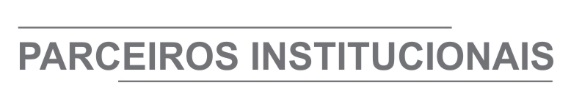 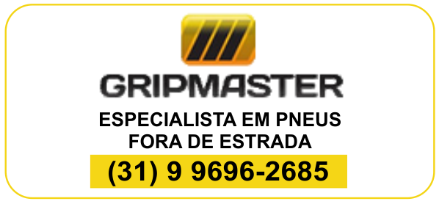 ÓRGÃO LICITANTE: COPASA-MGEDITAL: Nº CPLI. 1120210091 Endereço: Rua Carangola, 606, térreo, bairro Santo Antônio, Belo Horizonte/MG.Informações: Telefone: (31) 3250-1618/1619. Fax: (31) 3250-1670/1317. E-mail: cpli@copasa.com.br. Endereço: Rua Carangola, 606, térreo, bairro Santo Antônio, Belo Horizonte/MG.Informações: Telefone: (31) 3250-1618/1619. Fax: (31) 3250-1670/1317. E-mail: cpli@copasa.com.br. OBJETO: EXECUÇÃO, COM FORNECIMENTO PARCIAL DE MATERIAIS, DAS OBRAS E SERVIÇOS DE MELHORIAS DO SISTEMA DE ABASTECIMENTO DE ÁGUA DA CIDADE DE PARACATU / MG. DIA: 09/06/2021 ÀS 08:30 HORAS - LOCAL: RUA CARANGOLA, 606 - TÉRREO - BAIRRO SANTO ANTÔNIO - BELO HORIZONTE/MG. DATAS: Entrega: 09/06/2021 às 08:30 Abertura: 09/06/2021 às 08:30 Prazo de execução: OBSERVAÇÕES: Mais informações e o caderno de licitação poderão ser obtidos, gratuitamente, através de download no endereço: www.copasa.com.br (link: licitações e contratos/licitações, pesquisar pelo número da licitação), a partir do dia 17/05/2021. Clique aqui para obter informações do edital. ÓRGÃO LICITANTE: SUPERINTENDÊNCIA REGIONAL EM MINAS GERAIS SERVIÇO 2-SRE-MG – DNIT ÓRGÃO LICITANTE: SUPERINTENDÊNCIA REGIONAL EM MINAS GERAIS SERVIÇO 2-SRE-MG – DNIT EDITAL: PREGÃO ELETRÔNICO Nº149/ 2021-06EDITAL: PREGÃO ELETRÔNICO Nº149/ 2021-06Endereço: Rua Martim de Carvalho, nº 635 – 4º andar – Bairro: Santo Agostinho - Belo Horizonte – MG, fone nº (31) 3057-1551, fax (31) 3057-1550 - CEP: 30.190-094http://www.dnit.gov.br - E-mail: pregoeiro.sremg@dnit.gov.br Endereço: Www.dnit.gov.br - Belo Horizonte (MG) - Telefone: (61) 96412290 Endereço: Rua Martim de Carvalho, nº 635 – 4º andar – Bairro: Santo Agostinho - Belo Horizonte – MG, fone nº (31) 3057-1551, fax (31) 3057-1550 - CEP: 30.190-094http://www.dnit.gov.br - E-mail: pregoeiro.sremg@dnit.gov.br Endereço: Www.dnit.gov.br - Belo Horizonte (MG) - Telefone: (61) 96412290 Endereço: Rua Martim de Carvalho, nº 635 – 4º andar – Bairro: Santo Agostinho - Belo Horizonte – MG, fone nº (31) 3057-1551, fax (31) 3057-1550 - CEP: 30.190-094http://www.dnit.gov.br - E-mail: pregoeiro.sremg@dnit.gov.br Endereço: Www.dnit.gov.br - Belo Horizonte (MG) - Telefone: (61) 96412290 Endereço: Rua Martim de Carvalho, nº 635 – 4º andar – Bairro: Santo Agostinho - Belo Horizonte – MG, fone nº (31) 3057-1551, fax (31) 3057-1550 - CEP: 30.190-094http://www.dnit.gov.br - E-mail: pregoeiro.sremg@dnit.gov.br Endereço: Www.dnit.gov.br - Belo Horizonte (MG) - Telefone: (61) 96412290 OBJETO: CONTRATAÇÃO DE EMPRESA PARA EXECUÇÃO DE SERVIÇOS DE MANUTENÇÃO (CONSERVAÇÃO/RECUPERAÇÃO) NA RODOVIA BR-116/MG COM VISTAS A EXECUÇÃO DE PLANO DE TRABALHO E ORÇAMENTO – P.A.T.O. TRECHO: DIVISA BA/MG – DIVISA MG/RJ; SUBTRECHO: PONTE S/ RIO SUAÇUÍ GRANDE (FREI INOCÊNCIO) - ENTR BR-458(A) (TURUAÇÚ); SEGMENTO: KM 374,1 AO KM 469,8; EXTENSÃO: 95,7 KM, SOB A COORDENAÇÃO DA SUPERINTENDÊNCIA REGIONAL DO DNIT NO ESTADO DE MINAS GERAIS, CONFORME CONDIÇÕES, QUANTIDADES E EXIGÊNCIAS ESTABELECIDAS NESTE EDITAL E SEUS ANEXOS.OBJETO: CONTRATAÇÃO DE EMPRESA PARA EXECUÇÃO DE SERVIÇOS DE MANUTENÇÃO (CONSERVAÇÃO/RECUPERAÇÃO) NA RODOVIA BR-116/MG COM VISTAS A EXECUÇÃO DE PLANO DE TRABALHO E ORÇAMENTO – P.A.T.O. TRECHO: DIVISA BA/MG – DIVISA MG/RJ; SUBTRECHO: PONTE S/ RIO SUAÇUÍ GRANDE (FREI INOCÊNCIO) - ENTR BR-458(A) (TURUAÇÚ); SEGMENTO: KM 374,1 AO KM 469,8; EXTENSÃO: 95,7 KM, SOB A COORDENAÇÃO DA SUPERINTENDÊNCIA REGIONAL DO DNIT NO ESTADO DE MINAS GERAIS, CONFORME CONDIÇÕES, QUANTIDADES E EXIGÊNCIAS ESTABELECIDAS NESTE EDITAL E SEUS ANEXOS.DATAS: Entrega: 28/05/2021, até às 10:00.Abertura: 28/05/2021, às 10:00.Prazo de execução dos serviços: 24 meses.DATAS: Entrega: 28/05/2021, até às 10:00.Abertura: 28/05/2021, às 10:00.Prazo de execução dos serviços: 24 meses.VALORESVALORESVALORESVALORESValor Estimado da ObraCapital Social Garantia de PropostaValor do EditalR$ 11.361.255,04R$ R$ -CAPACIDADE TÉCNICA: A licitante (pessoa jurídica) deve ter experiência na execução de serviço de mesmo caráter e de igual complexidade ou superior, comprovadas por intermédio de atestados e/ou certidões de contratos emitidos por pessoas jurídicas de direitos público ou privado, em nome da empresa, conforme critério a seguir: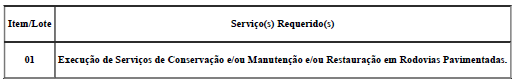 CAPACIDADE TÉCNICA: A licitante (pessoa jurídica) deve ter experiência na execução de serviço de mesmo caráter e de igual complexidade ou superior, comprovadas por intermédio de atestados e/ou certidões de contratos emitidos por pessoas jurídicas de direitos público ou privado, em nome da empresa, conforme critério a seguir:CAPACIDADE TÉCNICA: A licitante (pessoa jurídica) deve ter experiência na execução de serviço de mesmo caráter e de igual complexidade ou superior, comprovadas por intermédio de atestados e/ou certidões de contratos emitidos por pessoas jurídicas de direitos público ou privado, em nome da empresa, conforme critério a seguir:CAPACIDADE TÉCNICA: A licitante (pessoa jurídica) deve ter experiência na execução de serviço de mesmo caráter e de igual complexidade ou superior, comprovadas por intermédio de atestados e/ou certidões de contratos emitidos por pessoas jurídicas de direitos público ou privado, em nome da empresa, conforme critério a seguir:CAPACIDADE OPERACIONAL: licitante deverá, obrigatoriamente, apresentar relação dos serviços executados por profissionais de nível superior vinculados permanentemente à empresa e constante do seu Registro/Certidão de inscrição no CREA ou Conselho Profissional competente, em nome do profissional, como Responsável Técnico, comprovados mediante atestados e/ou certidões de capacidade técnica por execução de serviços compatíveis com o objeto da licitação, a seguir relacionados:CAPACIDADE OPERACIONAL: licitante deverá, obrigatoriamente, apresentar relação dos serviços executados por profissionais de nível superior vinculados permanentemente à empresa e constante do seu Registro/Certidão de inscrição no CREA ou Conselho Profissional competente, em nome do profissional, como Responsável Técnico, comprovados mediante atestados e/ou certidões de capacidade técnica por execução de serviços compatíveis com o objeto da licitação, a seguir relacionados:CAPACIDADE OPERACIONAL: licitante deverá, obrigatoriamente, apresentar relação dos serviços executados por profissionais de nível superior vinculados permanentemente à empresa e constante do seu Registro/Certidão de inscrição no CREA ou Conselho Profissional competente, em nome do profissional, como Responsável Técnico, comprovados mediante atestados e/ou certidões de capacidade técnica por execução de serviços compatíveis com o objeto da licitação, a seguir relacionados:CAPACIDADE OPERACIONAL: licitante deverá, obrigatoriamente, apresentar relação dos serviços executados por profissionais de nível superior vinculados permanentemente à empresa e constante do seu Registro/Certidão de inscrição no CREA ou Conselho Profissional competente, em nome do profissional, como Responsável Técnico, comprovados mediante atestados e/ou certidões de capacidade técnica por execução de serviços compatíveis com o objeto da licitação, a seguir relacionados: ÍNDICES ECONÔMICOS: comprovação da situação financeira da empresa será constatada mediante obtenção de índices de Liquidez Geral (LG), Solvência Geral (SG) e Liquidez Corrente (LC), superiores a 1 (um). ÍNDICES ECONÔMICOS: comprovação da situação financeira da empresa será constatada mediante obtenção de índices de Liquidez Geral (LG), Solvência Geral (SG) e Liquidez Corrente (LC), superiores a 1 (um). ÍNDICES ECONÔMICOS: comprovação da situação financeira da empresa será constatada mediante obtenção de índices de Liquidez Geral (LG), Solvência Geral (SG) e Liquidez Corrente (LC), superiores a 1 (um). ÍNDICES ECONÔMICOS: comprovação da situação financeira da empresa será constatada mediante obtenção de índices de Liquidez Geral (LG), Solvência Geral (SG) e Liquidez Corrente (LC), superiores a 1 (um).OBSERVAÇÕES: - Consórcio: Conforme edital. VISTORIA: As empresas interessadas, por meio de um representante vinculado formalmente à empresa deverão procurar o (s) Responsável da (s) Unidade (s) local (is) do DNIT, da Superintendência Regional do DNIT no Estado de Minas Gerais, para efetuar a visita técnica e individual das demais empresas participantes do certame, ao local dos serviços referidos no item 1.1, para constatar as condições de execução e peculiaridades inerentes à natureza dos trabalhos.7.2. As visitas técnicas serão realizadas nos dias a serem definidos pela (s) Unidade (s) local (is) e serão acompanhadas pela equipe da Unidade Local, que certificará (ão) a visita, expedindo o Atestado de Visita e Informações Técnicas. Esse atestado será juntado à Documentação de Habilitação, nos termos do inciso III do Artigo 30, da Lei 8.666/93 de 21/06/93. Quaisquer informações quanto às visitas poderão ser obtidas junto a Superintendência Regional do DNIT no Estado de Minas Gerais, através dos telefones (33) 3272-2567 ou (33) 3272-2927.7.3. O atestado poderá englobar em um único documento, todo os lotes/itens visitados, que estejam sob a mesma jurisdição. A licitante não poderá alegar, a posterior, desconhecimento de qualquer fato. A visita deverá ser agendada com a unidade local até 02 (dois) dias úteis anteriores a data de realização do certame licitatório.7.4. O prazo para vistoria iniciar-se-á no dia útil seguinte ao da publicação do Edital, estendendo-se até o dia útil anterior à data prevista para a abertura da sessão pública.7.5. A não realização da vistoria não poderá embasar posteriores alegações de desconhecimento das instalações, dúvidas ou esquecimentos de quaisquer detalhes dos locais da prestação dos serviços, devendo a licitante vencedora assumir os ônus dos serviços decorrentes.7.6. Caso a licitante não queira realizar a visita deverá apresentar, em substituição ao atestado de visita, declaração formal assinada pelo responsável técnico, sob as penalidades da lei, de que tem pleno conhecimento das condições e peculiaridades inerentes à natureza dos trabalhos, que assume total responsabilidade por esse fato e que não utilizará deste para quaisquer questionamentos futuros que ensejem avenças técnicas ou financeiras com o DNIT. Não existe obrigatoriedade da vistoria, no entanto, caso a empresa não deseje realizá-la, deverá fornecer Declaração de Pleno Conhecimento das Condições de Vistoria do segmento da Rodovia em que será executado o serviço.Clique aqui para obter informações do edital. OBSERVAÇÕES: - Consórcio: Conforme edital. VISTORIA: As empresas interessadas, por meio de um representante vinculado formalmente à empresa deverão procurar o (s) Responsável da (s) Unidade (s) local (is) do DNIT, da Superintendência Regional do DNIT no Estado de Minas Gerais, para efetuar a visita técnica e individual das demais empresas participantes do certame, ao local dos serviços referidos no item 1.1, para constatar as condições de execução e peculiaridades inerentes à natureza dos trabalhos.7.2. As visitas técnicas serão realizadas nos dias a serem definidos pela (s) Unidade (s) local (is) e serão acompanhadas pela equipe da Unidade Local, que certificará (ão) a visita, expedindo o Atestado de Visita e Informações Técnicas. Esse atestado será juntado à Documentação de Habilitação, nos termos do inciso III do Artigo 30, da Lei 8.666/93 de 21/06/93. Quaisquer informações quanto às visitas poderão ser obtidas junto a Superintendência Regional do DNIT no Estado de Minas Gerais, através dos telefones (33) 3272-2567 ou (33) 3272-2927.7.3. O atestado poderá englobar em um único documento, todo os lotes/itens visitados, que estejam sob a mesma jurisdição. A licitante não poderá alegar, a posterior, desconhecimento de qualquer fato. A visita deverá ser agendada com a unidade local até 02 (dois) dias úteis anteriores a data de realização do certame licitatório.7.4. O prazo para vistoria iniciar-se-á no dia útil seguinte ao da publicação do Edital, estendendo-se até o dia útil anterior à data prevista para a abertura da sessão pública.7.5. A não realização da vistoria não poderá embasar posteriores alegações de desconhecimento das instalações, dúvidas ou esquecimentos de quaisquer detalhes dos locais da prestação dos serviços, devendo a licitante vencedora assumir os ônus dos serviços decorrentes.7.6. Caso a licitante não queira realizar a visita deverá apresentar, em substituição ao atestado de visita, declaração formal assinada pelo responsável técnico, sob as penalidades da lei, de que tem pleno conhecimento das condições e peculiaridades inerentes à natureza dos trabalhos, que assume total responsabilidade por esse fato e que não utilizará deste para quaisquer questionamentos futuros que ensejem avenças técnicas ou financeiras com o DNIT. Não existe obrigatoriedade da vistoria, no entanto, caso a empresa não deseje realizá-la, deverá fornecer Declaração de Pleno Conhecimento das Condições de Vistoria do segmento da Rodovia em que será executado o serviço.Clique aqui para obter informações do edital. OBSERVAÇÕES: - Consórcio: Conforme edital. VISTORIA: As empresas interessadas, por meio de um representante vinculado formalmente à empresa deverão procurar o (s) Responsável da (s) Unidade (s) local (is) do DNIT, da Superintendência Regional do DNIT no Estado de Minas Gerais, para efetuar a visita técnica e individual das demais empresas participantes do certame, ao local dos serviços referidos no item 1.1, para constatar as condições de execução e peculiaridades inerentes à natureza dos trabalhos.7.2. As visitas técnicas serão realizadas nos dias a serem definidos pela (s) Unidade (s) local (is) e serão acompanhadas pela equipe da Unidade Local, que certificará (ão) a visita, expedindo o Atestado de Visita e Informações Técnicas. Esse atestado será juntado à Documentação de Habilitação, nos termos do inciso III do Artigo 30, da Lei 8.666/93 de 21/06/93. Quaisquer informações quanto às visitas poderão ser obtidas junto a Superintendência Regional do DNIT no Estado de Minas Gerais, através dos telefones (33) 3272-2567 ou (33) 3272-2927.7.3. O atestado poderá englobar em um único documento, todo os lotes/itens visitados, que estejam sob a mesma jurisdição. A licitante não poderá alegar, a posterior, desconhecimento de qualquer fato. A visita deverá ser agendada com a unidade local até 02 (dois) dias úteis anteriores a data de realização do certame licitatório.7.4. O prazo para vistoria iniciar-se-á no dia útil seguinte ao da publicação do Edital, estendendo-se até o dia útil anterior à data prevista para a abertura da sessão pública.7.5. A não realização da vistoria não poderá embasar posteriores alegações de desconhecimento das instalações, dúvidas ou esquecimentos de quaisquer detalhes dos locais da prestação dos serviços, devendo a licitante vencedora assumir os ônus dos serviços decorrentes.7.6. Caso a licitante não queira realizar a visita deverá apresentar, em substituição ao atestado de visita, declaração formal assinada pelo responsável técnico, sob as penalidades da lei, de que tem pleno conhecimento das condições e peculiaridades inerentes à natureza dos trabalhos, que assume total responsabilidade por esse fato e que não utilizará deste para quaisquer questionamentos futuros que ensejem avenças técnicas ou financeiras com o DNIT. Não existe obrigatoriedade da vistoria, no entanto, caso a empresa não deseje realizá-la, deverá fornecer Declaração de Pleno Conhecimento das Condições de Vistoria do segmento da Rodovia em que será executado o serviço.Clique aqui para obter informações do edital. OBSERVAÇÕES: - Consórcio: Conforme edital. VISTORIA: As empresas interessadas, por meio de um representante vinculado formalmente à empresa deverão procurar o (s) Responsável da (s) Unidade (s) local (is) do DNIT, da Superintendência Regional do DNIT no Estado de Minas Gerais, para efetuar a visita técnica e individual das demais empresas participantes do certame, ao local dos serviços referidos no item 1.1, para constatar as condições de execução e peculiaridades inerentes à natureza dos trabalhos.7.2. As visitas técnicas serão realizadas nos dias a serem definidos pela (s) Unidade (s) local (is) e serão acompanhadas pela equipe da Unidade Local, que certificará (ão) a visita, expedindo o Atestado de Visita e Informações Técnicas. Esse atestado será juntado à Documentação de Habilitação, nos termos do inciso III do Artigo 30, da Lei 8.666/93 de 21/06/93. Quaisquer informações quanto às visitas poderão ser obtidas junto a Superintendência Regional do DNIT no Estado de Minas Gerais, através dos telefones (33) 3272-2567 ou (33) 3272-2927.7.3. O atestado poderá englobar em um único documento, todo os lotes/itens visitados, que estejam sob a mesma jurisdição. A licitante não poderá alegar, a posterior, desconhecimento de qualquer fato. A visita deverá ser agendada com a unidade local até 02 (dois) dias úteis anteriores a data de realização do certame licitatório.7.4. O prazo para vistoria iniciar-se-á no dia útil seguinte ao da publicação do Edital, estendendo-se até o dia útil anterior à data prevista para a abertura da sessão pública.7.5. A não realização da vistoria não poderá embasar posteriores alegações de desconhecimento das instalações, dúvidas ou esquecimentos de quaisquer detalhes dos locais da prestação dos serviços, devendo a licitante vencedora assumir os ônus dos serviços decorrentes.7.6. Caso a licitante não queira realizar a visita deverá apresentar, em substituição ao atestado de visita, declaração formal assinada pelo responsável técnico, sob as penalidades da lei, de que tem pleno conhecimento das condições e peculiaridades inerentes à natureza dos trabalhos, que assume total responsabilidade por esse fato e que não utilizará deste para quaisquer questionamentos futuros que ensejem avenças técnicas ou financeiras com o DNIT. Não existe obrigatoriedade da vistoria, no entanto, caso a empresa não deseje realizá-la, deverá fornecer Declaração de Pleno Conhecimento das Condições de Vistoria do segmento da Rodovia em que será executado o serviço.Clique aqui para obter informações do edital. 